Введение Ассамблея МОК на своей 30-й сессии (ЮНЕСКО, Париж, 26 июня – 4 июля 2019 г.) приняла к сведению рекомендацию, представленную ей ИОСИНДИО на ее 7-й сессии (Хайдарабад (Индия), 31 мая – 1 июня 2019 г.), об изменении статуса Регионального комитета МОК для центральной части Индийского океана на подкомиссию МОК. В своем решении IOC-XXX/3.3.4 Ассамблея просила председателя ИОСИНДИО подготовить с помощью Секретариата МОК предложение об изменении статуса ИОСИНДИО, содержащее главные цели, задачи, круг ведения, бюджетные последствия, механизмы секретариатской поддержки и другие необходимые положения, для рассмотрения Исполнительным советом МОК в 2020 году. Историческая справка Региональный комитет МОК для центральной части Индийского океана (ИОСИНДИО) был создан Резолюцией XII-14 Ассамблеи МОК в 1982 году.В настоящее время членами ИОСИНДИО являются: Австралия, Бангладеш, Великобритания, Индия, Индонезия, Ирак, Иран, Катар, Кувейт, Малайзия, Мальдивы, Мьянма, Объединенные Арабские Эмираты, Оман, Пакистан, Саудовская Аравия, Таиланд, Франция, Шри-Ланка. Региональный комитет координирует и содействует разработке и осуществлению мероприятий МОК в регионе центральной части Индийского океана. Внимание Комитета сосредоточено на укреплении национального потенциала в области морских наук и океанических служб посредством сотрудничества между государствами-членами из региона и государствами-членами из других регионов. Круг ведения Комитета, срок действия которого не ограничен, включает следующие цели: планирование, продвижение и координация осуществления совместных региональных морских научных проектов, океанических служб и вспомогательных мероприятий по подготовке кадров, образованию и взаимной помощи, представляющих непосредственный интерес для его государств-членов и отвечающих конкретным региональным потребностям;оказание содействия в реализации региональных компонентов глобальных программ МОК в области наук об океане и океанических служб; содействие передаче научных знаний и технологии в области морских исследований и соответствующих океанических услуг, особенно развивающимся странам региона ИОСИНДИО; содействие обмену океанографическими данными и информацией внутри региона и за его пределами; определение потребности в подготовке кадров, образовании и взаимопомощи в области морских наук среди государств-членов.Хотя ИОСИНДИО была создана в 1982 году, первая межправительственная сессия состоялась шесть лет спустя (Исламабад (Пакистан), 3–7 июля 1988 года). За период с 1988 по 2005 год состоялось семь сессий ИОСИНДИО с нерегулярными интервалами и с большим перерывом между 2005 и 2016 годами, в то время как региональные вспомогательные органы МОК должны собираться каждые два или три года и представлять доклады следующей Ассамблее или Исполнительному совету МОК.Таблица 1. Перечень межправительственных сессий ИОСИНДИОКоренные причины неустойчивости ИОСИНДИО и последующие меры реагирования государств-членовПрепятствием для развития ИОСИНДИО явилось отсутствие регионального секретариата. Отсутствие регионального секретариата со штатным сотрудником МОК и регулярного бюджетного финансирования операций и мероприятий является общим и распространенным препятствием для развития региональных вспомогательных органов МОК. Это в большей степени касается региональных комитетов по сравнению с подкомиссиями. Примером тому является развитие Регионального комитета МОК для центральной части Восточной Атлантики (ИОСЕА) и Регионального комитета МОК для западной части Индийского океана (ИОКВИО). При активной поддержке африканских государств-членов эти два «спящих» комитета были распущены и объединены в единую Подкомиссию МОК для Африки и прилегающих островных государств (МОКАФРИКА) с поддерживающим штатным сотрудником МОК, возглавляющим региональный секретариат, с начальным финансированием операций и мероприятий из регулярного бюджета МОК. Две другие подкомиссии, соответственно Подкомиссия МОК для западной части Тихого океана (ВЕСТПАК) и Подкомиссия МОК для Карибского бассейна и прилегающих районов (МОКАРИБ), переживали аналогичный спад в течение длительного периода по той же причине.Только после того, как руководящие органы МОК приняли соответствующие меры в отношении своей организационной структуры и стратегического подхода, а также усиления поддержки со стороны Регионального секретариата, эти три подкомиссии МОК стали способны выполнять свои соответствующие основные функции. Изменение статуса ИОСИНДИО на статус подкомиссии МОК по Индийскому океану впервые было предложено в июле 2008 г. в Письме, направленном председателю и Исполнительному секретарю МОК заместителем председателя МОК по группе 4 (д-ром Невиллом Смитом). Письмо было озаглавлено: «Перспективы создания подкомиссии МОК для региона Индийского океана». В письме был предложен ряд шагов на пути к этому преобразованию, включая проведение теоретического исследования. На основе этого первого предложения и принимая во внимание неэффективный статус Комитета, резко контрастирующий с важностью и возможностями Индийского океана, государства-члены МОК выразили озабоченность и проявили большой интерес к возобновлению деятельности ИОСИНДИО, приняв Резолюцию XXV-2 на 25-й сессии Ассамблеи в июне 2009 года.После того, как в 2014 году сотрудник по региональным связям МОК в Штаб-квартире был временно назначен техническим секретарем и координатором по возобновлению деятельности ИОСИНДИО, Секретариат МОК в кулуарах сессий руководящих органов МОК инициировал серию неофициальных встреч с заинтересованными государствами-членами, которые привели к консенсусу в отношении нынешнего возобновления деятельности Комитета. Впоследствии МОК в Циркулярном письме № 2546 от октября 2014 года призвала государства-члены поддержать восстановление деятельности ИОСИНДИО. В результате этого успешного консультативного процесса правительство Индии великодушно приняло у себя давно назревшую пятую сессию Комитета (IOCINDIO-V) в Ченнаи (Индия) с 25 по 27 апреля 2016 года. Было избрано новое бюро должностных лиц, которое придало нынешний импульс работе регионального комитета.В настоящее время, несмотря на огромные усилия государств-членов из региона и должностных лиц, которые привели к значительному прогрессу, в том числе к возобновлению деятельности ИОСИНДИО, отсутствие специального регионального секретариата со штатом сотрудников, базирующимся в регионе, остается препятствием для полноценной разработки и функционирования программ МОК в Индийском океане. Выделенный регулярный бюджет на мероприятия ИОСИНДИО составляет 20 тыс. долларов США на управление и руководство океаном (функциональная область E Среднесрочной стратегии МОК) и 20 тыс. долларов США на развитие потенциала (функциональная область F). Общая внебюджетная цель ИОСИНДИО в настоящее время составляет 115 тыс. долл. США. Региональный сотрудник по связям МОК выполняет функции технического секретаря ИОСИНДИО. Поэтому, исходя из вышеизложенного опыта всех региональных вспомогательных органов МОК, одинаковых причин, приводящих к одинаковым последствиям, и поскольку все существующие подкомиссии были созданы сначала как региональные комитеты или «ассоциация» (предшественница МОКАРИБ), а затем изменили свой статус на статус подкомиссии с выделенным региональным секретариатом МОК, становится совершенно ясно, что будущее возрожденного ИОСИНДИО невозможно без изменения его статуса с регионального комитета на подкомиссию со специализированным региональным секретариатом и последующего начального финансирования деятельности и мероприятий. В некоторой степени эволюция существующих подкомиссий послужила источником вдохновения для предложения об изменении статуса ИОСИНДИО на подкомиссию МОК по Индийскому океану (ИОСИНДО).Рабочее совещание в рамках Десятилетия Организации Объединенных Наций, посвященного науке об океане в интересах устойчивого развития (2021–2030 гг.) для региона Индийского океана и РОПМЕ, организованное ИОСИНДИО в январе 2020 г., также является ярким обоснованием для укрепления ИОСИНДИО путем преобразования в подкомиссию. На этом специализированном региональном рабочем совещании для стран западной, северной и центральной части Индийского океана, а также для морского района, относящегося к сфере ответственности РОПМЕ, по планированию деятельности в рамках Десятилетия ООН, посвященного науке об океане в интересах устойчивого развития (2021–2030 гг.), присутствовало около 100 участников, включая представителей таких государств-членов ИОСИНДИО, как Австралия, Бангладеш, Великобритания, Индия, Кувейт, Мальдивские острова и Саудовская Аравия, а также некоторых других стран, в частности африканских стран из МОКАФРИКА. На нем обсуждались итоги Десятилетия науки об океане для общества и были рекомендованы некоторые мероприятия, включая:региональные рамочные принципы оценки уязвимости прибрежных районов в целях обеспечения защиты, безопасности и устойчивого развития государств в бассейне Индийского океана; мониторинг и управление морским мусором и исследования микропластика; повышение эффективности системы раннего предупреждения о цунами в Индийском океане; учет пробелов в знаниях по существующим программам, исследованиям и разработкам с целью их максимально широкого и справедливого использования в интересах Десятилетия науки об океане; выявление партнерских отношений с источниками финансирования и учреждениями (государственными/частными) в регионе для поддержки Плана мероприятий в рамках Десятилетия в регионе Индийского океана; учреждениеСети молодежного лидерства по наукам об океане, климате и атмосфере для региона Индийского океана;Сети наставничества для лидеров в регионе Индийского океана;группы экспертов по координации последующей деятельности в составе председателей и докладчиков рабочего совещания; укрепление сотрудничества ИОСИНДИО-МОКАФРИКА с Объединенной экспертной группой ИОСИНДИО/МОКАФРИКА с целью разработки совместной программы сотрудничества по наращиванию потенциала в области уязвимости прибрежных районов при потенциальной поддержке Бангладеш, Индии, Кувейта и Саудовской Аравии и в партнерстве с соответствующими африканскими инициативами.  Предлагаемое новое руководство Регионального вспомогательного органа МОК в Индийском океане: Подкомиссия МОК по Индийскому океану (ИОСИНДИО)Обоснование и аргументация важности Индийского океана для Мирового океана и для МОК ЮНЕСКОПредлагаемая подкомиссия является уместной и подходящей мерой в рамках логического развития Регионального комитета МОК для центральной части Индийского океана в соответствии с сильным чувством общности между странами Индийского океана с существенными национальными инвестициями в программы МОК. Это также своевременно в связи с 60-летней годовщиной МОК, участвующей в подготовке и проведении Десятилетия Организации Объединенных Наций, посвященного науке об океане в интересах устойчивого развития (2021–2030 гг.), в рамках которого МОК должна стать полнофункциональным межправительственным органом в этом удивительном регионе. Таким образом, ожидается, что предлагаемая Подкомиссия станет ведущим устойчивым межправительственным органом, пожинающим плоды последних достижений ИОСИНДИО. Следует отметить, что даже при частичной поддержке Секретариата и небольшом регулярном бюджете ИОСИНДИО продемонстрировала свою силу как жизненно важного межправительственного органа МОК в регионе, который за очень короткий период времени мобилизовал государства-члены вместе с международными заинтересованными сторонами и партнерами и организовал региональное рабочее совещание для стран западной, северной и центральной части Индийского океана, а также для морского района, относящегося к сфере ответственности РОПМЕ, по планированию деятельности в рамках Десятилетия ООН, посвященного науке об океане в интересах устойчивого развития (2021–2030 гг.) в Ченнаи (Индия) 8–10 января 2020 г. В регионе не нашлось ни одной другой заинтересованной стороны, ни одного механизма, способного осуществить это необходимое объединяющее мероприятие по подготовке к Десятилетию. В настоящее время сложились наиболее благоприятные условия для повышения значимости МОК в Индийском океане, полном возможностей и задач при невероятном участии, обязательствах и инвестициях государств-членов в программы МОК. Динамика численности населения государств-членов ИОСИНДИО Население стран-членов ИОСИНДИО составляет около 2525 миллионов человек — треть от населения земного шара, насчитывающего 7715 миллионов человек. Население предлагаемой Подкомиссии МОК для Индийского океана, которая будет охватывать все государства-члены всего Индийского океана, включая нынешние государства-члены ИОСИНДИО вместе со странами Индоокеанского кольца, Южной Азии, соответствующими государствами-членами из Африки и МОСРГ, будет близко к половине мирового населения (см. таблицу ниже). Таблица 2. Население государств-членов ИОСИНДИО (Источник: Доклад ООН/ЮНФПА: Состояние мирового населения 2019: «Незавершенное дело — обеспечение прав и возможностей выбора для всех»)Государства-члены ИОСИНДИО поддерживают регулярные межправительственные сессии Комитета с 2016 года, как никогда ранее.Несмотря на частичную занятость сотрудников МОК в штаб-квартире и ограниченные ресурсы регулярного бюджета по сравнению с подкомиссиями МОК как региональными вспомогательными органами, особую радость вызывают возросшие усилия и вклад государств-членов в регионе с 2009 года. Пятая сессия в 2016 году ускорила возобновление деятельности ИОСИНДИО, что привело к беспрецедентно регулярным межправительственным сессиям, каждой из которых предшествовали международные научно-технические рабочие совещания экспертов высокого уровня. Такое беспрецедентное постоянство регулярных и последовательных сессий стало возможным благодаря тому, что государства-члены ИОСИНДИО, национальные и региональные организации взяли на себя расходы, связанные с проведением сессий, включая местное материально-техническое обеспечение с механизмами секретариатской поддержки и размещение участников c полным пансионом. В частности, так проявили себя Индия при проведении IOCINDIO-V и IOCINDIO-VII и Кувейт при проведении IOCINDIO-VI с бюджетом более 100 000 долл. США. Индия: Национальный институт океанических технологий в Ченнаи, Центр ЮНЕСКО категории 2 по оперативной океанографии и Индийский национальный центр по океаническим информационным услугам Министерства землеведения правительства Индии предоставили значительный вклад в натуральной форме для организации регионального рабочего совещания для стран северной и центральной части Индийского океана, а также для морского района, относящегося к сфере ответственности РОПМЕ, по планированию деятельности в рамках Десятилетия ООН, посвященного науке об океане в интересах устойчивого развития (2021–2030 гг.), в Ченнаи (Индия) 8–10 января 2020 года на общую сумму 60 500 (шестьдесят тысяч пятьсот) долларов США. Кувейт: Несколько национальных и региональных учреждений объединили свои усилия для спонсирования сессии IOCINDIO-VI и предшествующего ей семинара в Кувейте на сумму 88 505 (восемьдесят восемь тысяч пятьсот пять) долларов США. Основными спонсорами выступили: Кувейтский институт научных исследований (КИНИ), Кувейтский фонд развития науки (КФАС), Региональная организация по защите морской среды (РОПМЕ). Прямые взносы государств-членов ИОСИНДИО в программы МОКС точки зрения технологий, инноваций, инфраструктур и потенциала в области наук об океане и наблюдений за океаном, Индийский океан — это смесь как передовых, так и наименее развитых стран, распределяющихся соответственно по группам: (i) семь самых богатых стран (G7); (ii) страны с переходной экономикой и (iii) группа семидесяти семи стран (G77). Кроме того, ИОСИНДИО является единственным региональным вспомогательным органом МОК, на территории которого расположены два единственных центра ЮНЕСКО категории 2 в области океанических научных исследований и оперативной океанографии, соответственно в Иране и Индии. Недавно в регионе были созданы две кафедры ЮНЕСКО, соответственно, кафедра ЮНЕСКО по изучению сейсмической опасности и опасности цунами и землетрясений в Омане, а в Катарском университете в Катаре — кафедра ЮНЕСКО по морским наукам — океанография Персидского залива с особым упором на ИЭЗ Катара. Эти научно-исследовательские и академические учреждения, занимающиеся исследованиями в области океана, полностью финансируются принимающими их государствами-членами в Индийском океане.Несомненно, Индийский океан является зоной международного сотрудничества со значительными объемами финансирования международного, регионального и национального инновационного сотрудничества в области наук об океане, наблюдений и услуг, включая следующие программы и рамочные принципы, поддерживаемые государствами-членами ИОСИНДИО: Вторая Международная экспедиция в Индийском океане (МЭИО-2) с центрами Объединенного программного бюро в Перте (Австралия) и Хайдарабаде (Индия);Десятилетие африканских морей и океанов (2015–2025) как основа для вклада Африки в Десятилетие ООН, посвященное науке об океане в интересах устойчивого развития (2021-2030 гг.); Межправительственная координационная группа по системе раннего предупреждения о цунами и смягчения их последствий в Индийском океане (МКГ/СПЦИО) с региональным аккредитованным центром раннего предупреждения о цунами в Индийском национальном центре по океаническим информационным услугам (ИНКОИС) в Хайдарабаде, Объединенным австралийским центром предупреждения о цунами в Мельбурне и Индонезийским центром раннего предупреждения о цунами в Джакарте; На поддержание функционирования системы раннего предупреждения о цунами правительство Индии тратит примерно 120 (сто двадцать) миллионов долларов США в год, включая обслуживание датчиков уровня моря и буев для предупреждения о цунами в Индийском океане, а также вносит 1,2 миллиона долларов США в год на поддержку учебных курсов, обслуживание и содержание Международный центр подготовки специалистов в области оперативной океанографии (ITCOocean), центра ЮНЕСКО категории 2 при ИНКОИС в Хайдарабаде;Исламская Республика Иран вносит 500 тыс. долларов США на региональные и международные мероприятия Центра ЮНЕСКО категории 2;Система наблюдений за Индийским океаном;Международный обмен океанографическими данными и информацией;Интегрированное управление прибрежными территориями; Стратегия МОК в области развития потенциала;Межправительственная координационная группа по Системе предупреждения о цунами и смягчения их последствий в Индийском океане (МКГ/СПЦИО). Она сотрудничает с тремя провайдерами данных слежения за цунами в Канберре-Мельбурне (Австралия), Хайдарабаде (Индия) и Джакарте (Индонезия), которые производят информационные продукты по цунами для 25 стран, граничащих с Индийским океаном. Секретариат МКГ/СПЦСПИО расположен в Перте и финансируется/размещается за счет правительства Австралии. Центр информации о цунами в Индийском океане (ЦИЦИО) находится в Джакарте при поддержке правительства Индонезии;ГСНО для Индийского океана (ИОГСНО), ГСНО для Африки и ЮВАГСНО, которые являются региональными альянсами ГСНО для Индийского океана или его части;Бюро по программам в Перте (БПП) оказывает содействие некоторым альянсам, которые тематически и программно интегрируются с ИОГСНО и МЭИО-2 (при ИНКОИС, Хайдарабад, Индия), включая Устойчивое биохимическое и экосистемное исследование Индийского океана (SIBER) ГСНО-ИО/ИМБЕР и Форум по ресурсному обеспечению системы наблюдений за Индийским океаном (IRF) ИОГСНО;Два центра ЮНЕСКО категории 2 в области научных исследований океана и оперативной океанографии, соответственно в Иране и Индии;Четыре кафедры ЮНЕСКО в Катаре, Мозамбике, Омане и Танзании, посвященные океанографии и развитию потенциала;Региональные и/или специализированные учебные центры Глобальной академии «Океан-Инструктор» МОК (ГАОИ) в Индии, Индонезии, Кении, Малайзии и Мозамбике;СКОРДЭКС, координируемый ESSO-IITM, Индия, и GEOTRACERS, координируемым СНПИ-НИО, Индия;Региональные учебные и исследовательские центры ВЕСТПАК, соответственно по динамике океана и климату (РТРС-ОДК, Китай) и морскому биоразнообразию и здоровью экосистем (РТРС-MarBEST, Индонезия) с некоторыми стажерами из стран западной части Тихого океана и Индийского океана;Мероприятия по взаимодействию и технической поддержке через Сеть по ресурсам и обмену знаниями в области международных вод с уже существующими проектами ГЭФ по крупным морским экосистемам (КМЭ) для КМЭ Бенгальского залива, а также для КМЭ Агуласского и Сомалийского течений;Техническая поддержка морского пространственного планирования и «голубой экономики» и развитие потенциала (на национальном и региональном уровнях);Проект МОК «Инфохаб-Океан» (регион Африки);Центры МООД/информационной системы по океаническому биоразнообразию (ОБИС), действующие в Индийском океане (например, Австралия, Индия, Индонезия, Исламская Республика Иран, Кения и Малайзия), выполняющие функции глобального центра обмена данными и информацией о морском биоразнообразии с открытым доступом для поддержки разработки биологических показателей (биологических основных океанических переменных) и представления информации о состоянии и тенденциях здоровья океана;Региональный комитет МОК по центральной части Индийского океана, инициатор этого предложения.Широкий спектр мероприятий в Индийском океане также осуществляется в рамках МОКАФРИКА и ВЕСТПАК.Соответствующее внимание уделяется региональной работе Всемирной программы исследования климата (ВПИК), спонсируемой МОК, и ее проекту КЛИВАР, осуществляемому с Группой по региону Индийского океана по КЛИВАР/МОК-ГСНО, крупной задаче «Региональное изменение уровня моря и воздействие на прибрежные районы», комплексу региональных мероприятий ВПИК и региональному снижению масштаба климатических прогнозов и предсказаний (который, однако, не включает сетку климатического моделирования над регионом Индийского океана).Существуют региональные и национальные исследовательские программы, которые не являются частью МОК, но имеют большое значение и актуальность для интересов МОК в Индийском океане, в том числе: Ассоциация морских наук для западной части Индийского океана (ВИОМСА);Программа сотрудничества стран Южной Азии в области окружающей среды и Программа по морям Южной Азии (САКЕП/САСП);Региональная организация по защите морской среды (РОПМЕ); Региональная организация по сохранению окружающей среды Красного моря и Аденского залива (ПЕРСГА);Система наблюдений за океаном для Индийского океана (IndOOS-2), включая ее важный компонент глубоководной швартовки, известный как RAMA: Сеть закрепленных буев для анализа и прогнозирования муссонов в Африке, Азии и Австралии, спонсируемый многочисленными участниками, представленными в ИОГСНО, IORP, SIBER и IRF; Ассоциация стран Индоокеанского кольца, с которой МОК находится в процессе завершения разработки Меморандума о взаимопонимании по сотрудничеству; Региональная ассоциация (РА) ВМО РА I Комитет по тропическим циклонам для юго-западной части Индийского океана и РА V Комитет по тропическим циклонам для южной части Тихого океана и юго-восточной части Индийского океана;Комиссия по Индийскому океану (Commission de l'Océan Indien, COI); Исследование и освоение прибрежных океанских вод — Индийский океан (CORDIO), Восточная Африка;Глобальное островное партнерство МСОП;Комиссия по индоокеанскому тунцу, ФАО;Соглашение о рыболовстве в южной части Индийского океана;Южноафриканская сеть наблюдения за окружающей средой (SAEON), связанная с РАГ;79 экологически или биологически значимых морских районов в Индийском океане, определенных Конвенцией о биологическом разнообразии; Несколько потенциальных разведочных районов в Индийском океане, находящихся в ведении Международного органа по морскому дну, богатые полиметаллическими конкрециями и полиметаллическими сульфидами. Приведенный выше список не является исчерпывающим. В частности, он не включает многочисленные мероприятия и организации, действующие в Южном океане или вблизи побережья Антарктиды. Десятилетие ООН, посвященное науке об океане в интересах устойчивого развития (2021–2030 гг.), которое будет координироваться МОК на глобальном уровне, предоставляет уникальную возможность для развития значимого сотрудничества в бассейне Индийского океана. Запрос предложений по проведению Десятилетия от 15 октября 2020 года и последующие запросы станут дополнительной платформой для разработки мероприятий МОК и партнеров в регионе Индийского океана.Существуют также другие международные глобальные и региональные рамочные механизмы и программы в Индийском океане:Повестки дня в области устойчивого развития на период до 2030 года;Программа действий по ускоренному развитию малых островных развивающихся государств («Путь Самоа»);Сендайская рамочная программа по снижению риска бедствий; Парижское соглашение об изменении климата;Межправительственная программа по Бенгальскому заливу; Программа «Крупная морская экосистема Бенгальского залива»;Сеть закрепленных буев для анализа и прогнозирования муссонов в Африке, Азии и Австралии (RAMA), спонсорами которой являются Индия, Индонезия, Китай, США, Япония и программа «Крупная морская экосистема Бенгальского залива»;Региональная организация по сохранению окружающей среды Красного моря и Аденского залива (ПЕРСГА).Информация о прямых добровольных взносах в МОК государств-членов и партнеров из региона Индийского океана содержится в предусмотренных регламентирующими документами финансовых докладах, представляемых руководящим органам МОК. Последние доступные для ознакомления документы: Доклад об исполнении бюджета на 2020–2021 гг. (40 С/5) по состоянию на 31 декабря 2020 г. (IOC/A-31/3.2.Doc(2)) и Финансовое положение Специального счета МОК по состоянию на конец 2020 года и прогноз на 2021 год (IOC/A-31/3.2.Doc(3)).После своего создания Подкомиссия будет в состоянии увеличить уровень взносов существующих и новых партнеров внутри и за пределами региона на основе текущих международных совместных предприятий, обладающих значительными ресурсами. Подкомиссия также будет опираться на текущее сотрудничество с Подкомиссией МОК для Африки и прилегающих островов (МОКАФРИКА), а также с Подкомиссией МОК для западной части Тихого океана (ВЕСТПАК). Три подкомиссии ИОСИНДИО, МОКАФРИКА и ВЕСТПАК с частично совпадающим членством будут укреплять межрегиональное сотрудничество для лучшего функционирования программ МОК в Индийском океане. Предлагаемый круг ведения Подкомиссии МОК по Индийскому океану (ИОСИНДИО)Главная цельПодкомиссия МОК для Индийского океана (ИОСИНДИО) является первичным межправительственным вспомогательным органом Межправительственной океанографической комиссии ЮНЕСКО, отвечающим за содействие региональному и международному сотрудничеству, а также за разработку и координацию морских научно-исследовательских программ Комиссии, океанических служб, систем наблюдений за океаном, управления данными и информацией, развития потенциала и соответствующих мероприятий в регионе с учетом конкретных интересов и приоритетов государств-членов в Индийском океане. Опираясь на наследие Регионального комитета, Подкомиссия МОК для Индийского океана будет всесторонне и эффективно укреплять и расширять программы МОК, принося пользу государствам-членам и народам всего бассейна Индийского океана. Новая подкомиссия сможет предоставить государствам-членам более широкие возможности для участия в международных и региональных мероприятиях сообразно их интересам. ЗадачиПодкомиссия призвана:содействовать региональному и международному сотрудничеству и координировать программы, проекты и другие мероприятия, утвержденные руководящими органами Межправительственной океанографической комиссии ЮНЕСКО, между заинтересованными государствами-членами и, при необходимости, морским научным сообществом, а также давать, в случае необходимости, рекомендации головному органу с этой целью;подготовить подробный план действий по реализации утвержденных программ, проектов и других мероприятий;определять региональные проблемы, устанавливать приоритеты и искать решения, требующие регионального и международного сотрудничества, а также координировать деятельность, связанную с океаном и прибрежными районами; стимулировать сотрудничество с соответствующими организациями, агентствами и учреждениями с целью обеспечения взаимодополняемости; сотрудничать с другими региональными вспомогательными органами МОК по соответствующим вопросам, представляющим общий интерес, в частности с МОКАФРИКА и ВЕСТПАК в силу совпадения географического охвата;  поддерживать и руководить разработку и реализацию Десятилетия ООН, посвященного науке об океане в интересах устойчивого развития (2021–2030 гг.), в Индийском океане. СтруктураОсновные компоненты структуры Подкомиссии включают:Государства-члены Бюро должностных лицРегиональный секретариатТематические рабочие группы или целевые группы, которые будут заниматься конкретными океанографическими вопросами, представляющими субрегиональный, региональный или международный интерес.Членство и составЧленство в Подкомиссии осуществляется в соответствии с установленными Руководящими принципами МО, касающиеся структуры и обязанностей вспомогательных органов Комиссии. Подкомиссия МОК для Индийского океана (ИОСИНДИО) может включать нынешние государства-члены ИОСИНДИО и, в случае необходимости, некоторые государства-члены Подкомиссии МОК для Африки и прилегающих островных государств (МОКАФРИКА), Подкомиссии для западной части Тихого океана (ВЕСТПАК) на основе установленных руководящих принципов МОК, а также любые другие государства-члены МОК. Государства-члены ИОСИНДИО должны будут назначить национальных координаторов.Должностные лица ПодкомиссииПрезидиум подкомиссии состоит из председателя и трех заместителей председателя, избираемых подкомиссией, и выполняет свои функции в соответствии с Руководящими принципами, касающимися структуры и обязанностей вспомогательных органов МОК. Региональный секретариат для Подкомиссии На недавней сессии IOCINDIO-VIII, состоявшейся 17–19 мая 2021 г., правительство Индии сделало любезное предложение разместить временный секретариат в поддержку новой Подкомиссии в Индийском национальном центре по океаническим информационным услугам (ИНКОИС) Министерства землеведения правительства Индии. Седьмая сессия ИОСИНДИО тепло приветствовала щедрое предложение правительства Индии и выразила ему свою глубокую признательность и благодарность. Межправительственная сессия рекомендовала Ассамблее принять этот временный механизм до тех пор, пока Секретариат МОК не предоставит специальный секретариат для новой подкомиссии, как это реализовано в существующих региональных подкомиссиях МОК, таких как МОКАФРИКА, МОКАРИБ и ВЕСТПАК. С этой целью следует изучить все варианты подходящего секретариата ИОСИНДИО на основе нынешней практики МОК с существующими подкомиссиями МОК. Временный региональный секретариат в поддержку ИОСИНДИО, созданный правительством Индии, будет оказывать поддержку техническому координатору ИОСИНДИО в координации осуществления всех программ и мероприятий ИОСИНДИО в консультации с соответствующими заинтересованными сторонами и партнерами. Как и в случае с правительством Индонезии в отношении Центра информации о цунами в Индийском океане, круг ведения такого временного секретариата будет регулироваться конкретным соглашением, которое будет разработано и доведено до сведения Исполнительного совета МОК на его 55-й сессии.  Программа и бюджетРекомендуется предусмотреть финансирование Подкомиссии МОК по Индийскому океану из регулярного бюджета МОК и добровольных (внебюджетных) взносов, в соответствии с финансированием, предусмотренным для подкомиссий. Подкомиссия должна активно изучать возможности привлечения дополнительных ресурсов для реализации своих программ. РезюмеВ апреле 2020 года председатель Регионального комитета МОК по центральной части Индийского океана (ИОСИНДИО) д-р М. А. Атмананд, в соответствии с решением Ассамблеи IOC-XXX/3.3.4 (Париж, 26 июня – 4 июля 2019 года), представил Совету документ с предложением о преобразовании ИОСИНДИО в подкомиссию МОК. Документ был подготовлен д-ром Атманандом как председателем ИОСИНДИО в соответствии с вышеупомянутым решением Ассамблеи и получил обратную связь и поддержку со стороны должностных лиц ИОСИНДИО, включая заместителей председателя д-ра Файзу Аль-Ямани (Кувейт), д-ра Мохаммада Муслема Уддина (Бангладеш), а также заместителя председателя МОК по Избирательной группе IV Сатиша С. К. Шеноя. Документ предполагалось представить Совету в рамках отдельного пункта повестки дня.После получения документа Секретариатом МОК состоялось его обсуждение на виртуальном совещании с участием должностных лиц ИОСИНДИО, Председателя МОК Ариэля Троиси, Исполнительного секретаря и старших сотрудников Секретариата МОК. Группа согласилась с тем, что масштабное преобразование первичного вспомогательного органа МОК — это не просто формальное мероприятие. МОК нужен энергичный орган для Индийского океана. Поэтому было решено начать широкую консультацию по этому вопросу среди государств-членов МОК с участием всех заинтересованных в Индийском океане сторон. Этот документ представляет собой обновленный вариант первоначального документа, представленного Председателем ИОСИНДИО д-ром Атманандом. Исполнительный секретарь МОК в своем докладе 53-й сессии Исполнительного совета сообщил о ходе процесса преобразования ИОСИНДИО. Резюме консультационного совещания, которое состоялось в режиме онлайн 16 февраля 2021 года, представлено Ассамблее в качестве информационного документа.Предлагаемое решение представлено во Втором пересмотренном документе о принятых и предлагаемых мерах (IOC/A-31/AP rev 2.) под номером Рeш. A-31/3.5.6.СессияМесто/срокиУчаствующие государства-члены (текущие государства-члены указаны в первую очередь, 
а наблюдатели выделены курсивом)1Исламабад (Пакистан) 
3–7 июля 1988 г.Бангладеш, Великобритания, Индия, Иран, Исламская Республика, Кувейт, Маврикий, Мальдивы, Оман, Пакистан, Франция, и Германия, Канада, Кения, СССР, США, Турция,(15)2Гоа (Индия) 
20–22 ноября 1996 г.Австралия, Бангладеш, Индия, Индонезия, Исламская Республика Иран, Катар, Кувейт, Мальдивы, Саудовская Аравия, Шри-Ланка и Германия, Канада, Кения, Нидерланды (14)3Тегеран (Иран)  
21–23 февраля 2000 г.Бангладеш, Индия, Исламская Республика Иран, Катар, Кувейт, Таиланд, Шри-Ланка (7)4Коломбо (Шри-Ланка) 
8–10 декабря 2005 г.Австралия, Бангладеш, Индия, Исламская Республика Иран, Кувейт, Мальдивы, Пакистан, Саудовская Аравия, Таиланд, Шри-Ланка, и Канада (11)5Ченнаи (Индия) 
25–27 апреля 2016 г.Бангладеш, Великобритания, Индия, Исламская Республика Иран, Кувейт, Таиланд (6)6Кувейт-Сити (Кувейт) 
24–25 мая 2017 г.Бангладеш, Великобритания, Индия, Исламская Республика Иран, Кувейт, Пакистан, Шри-Ланка (7)7Хайдарабад (Индия) 
31 мая – 1 июня 2019 г.Австралия, Бангладеш, Великобритания, Индия, Индонезия, Кувейт, Малайзия, Саудовская Аравия  с наблюдателями из Кении, Танзании и Южной Африки. (11)8Онлайн, страна-организатор — Иран, 17–19 мая, 2021 г.Австралия, Бангладеш, Индия, Ирак, Иран, Катар, Кения, Кувейт, Мадагаскар, Мальдивы, Объединенные Арабские Эмираты, Оман, Пакистан, Саудовская Аравия, Таиланд, Франция, Шри-Ланка, Египет, Гана, Йемен, Марокко, Мексика, США, Южная Африка. №Государства-членыНаселение (млн.)1Австралия25.12Бангладеш168.13Индия1 368.74Индонезия269.55Иран82.86Ирак40.47Кувейт4.28Соединенное Королевство 67.09Шри-Ланка21.010Таиланд69.311Объединенные Арабские Эмираты 9.712Франция65.513Малайзия32.514Мальдивы0.515Мьянма54.316Оман5.017Пакистан204.618Катар2.719Саудовская Аравия 34.1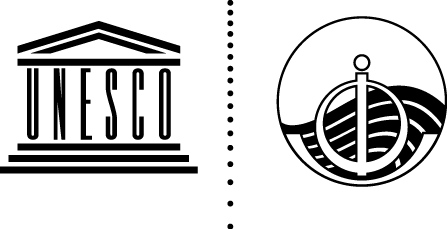 